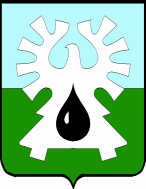 МУНИЦИПАЛЬНОЕ ОБРАЗОВАНИЕ ГОРОД УРАЙХАНТЫ-МАНСИЙСКИЙ АВТОНОМНЫЙ ОКРУГ - ЮГРАДУМА ГОРОДА УРАЙАППАРАТ ДУМЫЮРИДИЧЕСКИЙ ОТДЕЛот 06.12.2016 №38ПРАВОВОЕ ЗАКЛЮЧЕНИЕна проект решения Думы города Урай «О внесении изменений в Положение о земельном налоге на территории города Урай»Рассмотрев представленный прокурором города Урай проект решения Думы города Урай «О внесении изменений в Положение о земельном налоге на территории города Урай» сообщаю следующее.Согласно пункту 3 части 10 статьи 35 Федерального закона от 06.10.2003 №131-ФЗ «Об общих принципах организации местного самоуправления в Российской Федерации», пункту 3 части 1 статьи 19 устава города Урай установление, изменение и отмена местных налогов и сборов в соответствии с законодательством Российской Федерации о налогах и сборах относится к исключительной компетенции Думы города Урай.В соответствии с абзацем 2 части 2 статьи 387 Налогового кодекса Российской Федерации (далее НК РФ) при установлении налога нормативными правовыми актами представительных органов муниципальных образований могут устанавливаться налоговые льготы, основания и порядок их применения, включая установление размера не облагаемой налогом суммы для отдельных категорий налогоплательщиков.Решением Думы города Урай от 23.09.2010 №64  установлен и введен в действие на территории города земельный налог, утверждено Положение о земельном налоге (далее Положение). Положение действует в редакции решений Думы города Урай от 26.05.2011  №22, от 29.03.2012 №28, от 25.10.2012 №99, от 26.12.2013 №77, от 25.09.2014 №46, 25.12.2014 №78, от 30.04.2015 №47, от 24.12.2015 №144 . Разделами 4 и 5 Положения установлены налоговые льготы, основания и порядок их применения. Раздел 5 также содержит нормы по вопросам предоставления налогоплательщиками документов, подтверждающих право на уменьшение налоговой базы.Представленным на экспертизу проектом решения предлагалось привести пункт 5.2 Положения в соответствие частью 3 статьи 396 НК РФ с учетом изменений, внесенных в нее  Федеральным законом от 29.12.2015 №396-ФЗ «О внесении изменений в часть вторую Налогового кодекса Российской Федерации» по вопросу предоставления налогоплательщиками - физическим лицами заявления о предоставлении льготы и документов в налоговый орган.Принятие представленного проекта решения входит в компетенцию Думы города.По результатам проведенной юридическим отделом экспертизы было рекомендовано следующее.1. Привести нормы Положения в соответствие не только с частью 3 статьи 396 НК РФ с учетом изменений, внесенных в нее  Федеральным законом от 29.12.2015 №396-ФЗ «О внесении изменений в часть вторую Налогового кодекса Российской Федерации», но и с частью 6  статьи 391 НК РФ с учетом изменений, внесенных в нее тем же Федеральным законом по вопросам предоставления налогоплательщиками документов, подтверждающих право на уменьшение налоговой базы. В этой связи предложено дополнить пункт 1 проекта нормами:1) в наименовании раздела 5 исключить слова «уменьшение налоговой базы и»;2) в пункте 5.2. исключить слова «или на уменьшение налоговой базы на не облагаемую налогом сумму».2. Изменения пункта 5.2 по вопросу предоставления налогоплательщиками - физическим лицами заявления о предоставлении льготы и документов в налоговый орган изложить в следующей редакции: 1) «слово «Налогоплательщики» заменить словами «Налогоплательщики – организации», 2) дополнить вторым абзацем следующего содержания: «Налогоплательщики - физические лица, имеющие право на налоговые льготы, представляют заявление о предоставлении льготы и документы, подтверждающие право налогоплательщика на налоговую льготу, в налоговый орган по своему выбору».3. Внести в проект юридико-технические правки:1) наименование изложить в следующей редакции: «О внесении изменений в Положение о земельном налоге на территории города Урай», внести связанные с этим изменения в преамбулу;2) в пункте 1 указать сведения об изменяемом решении, изложив в этой части пункт 1 в следующей редакции:«1. Внести в Положение о земельном налоге на территории города Урай, утвержденное решением Думы города Урай от 23.09.2010 № 64 (в редакции решений Думы города Урай от 26.05.2011 № 22, от 29.03.2012 № 28, от 25.10.2012 № 99, от 26.12.2013 № 77, от 25.09.2014 № 46, от 25.12.2014 № 78, от 30.04.2015 № 47, от 24.12.2015 №144), следующие изменения:»;В процессе подготовки проекта решения вышеуказанные рекомендации и предложения были учтены, проект доработан, в том числе изменено его наименование, расширен круг вопросов, по которым Положение приводится в соответствие с действующим законодательством.  Внутренняя логика доработанного проекта решения соблюдена, противоречия между его нормами отсутствуют. Представленный для принятия решения проект «О внесении изменений в Положение о земельном налоге на территории города Урай» действующему законодательству не противоречит, коррупциогенных  факторов не содержит.Начальник                                                                                О.И. Гамузова628285, Ханты-Мансийский автономный округ              Тюменской области              г. Урай, микрорайон 2, дом 60Тел. 33395, факс 33395Электронная почта: duma2@ uraу.ru